Вакансия:    Координатор Местных отделений и молодежной активности Вакансия:    Координатор Местных отделений и молодежной активности Вакансия:    Координатор Местных отделений и молодежной активности Вакансия:    Координатор Местных отделений и молодежной активности Вакансия:    Координатор Местных отделений и молодежной активности Вакансия:    Координатор Местных отделений и молодежной активности Вакансия:    Координатор Местных отделений и молодежной активности Вакансия:    Координатор Местных отделений и молодежной активности Вакансия:    Координатор Местных отделений и молодежной активности Вакансия:    Координатор Местных отделений и молодежной активности Вакансия:    Координатор Местных отделений и молодежной активности Вакансия:    Координатор Местных отделений и молодежной активности Вакансия:    Координатор Местных отделений и молодежной активности Вакансия:    Координатор Местных отделений и молодежной активности Вакансия:    Координатор Местных отделений и молодежной активности Вакансия:    Координатор Местных отделений и молодежной активности Вакансия:    Координатор Местных отделений и молодежной активности Вакансия:    Координатор Местных отделений и молодежной активности Вакансия:    Координатор Местных отделений и молодежной активности Вакансия:    Координатор Местных отделений и молодежной активности Вакансия:    Координатор Местных отделений и молодежной активности ФИО соискателяФИО соискателяФИО соискателяФИО соискателяФИО соискателяФИО соискателяФИО соискателяФИО соискателяФИО соискателяФИО соискателяФИО соискателяФИО соискателяФИО соискателяФИО соискателяФИО соискателяФИО соискателяФИО соискателяФИО соискателяФИО соискателяФИО соискателяФИО соискателяДата рождения (дд/мм/гг)Дата рождения (дд/мм/гг)Дата рождения (дд/мм/гг)Дата рождения (дд/мм/гг)Дата рождения (дд/мм/гг)Дата рождения (дд/мм/гг)Дата рождения (дд/мм/гг)Дата рождения (дд/мм/гг)Дата рождения (дд/мм/гг)Дата рождения (дд/мм/гг)Дата рождения (дд/мм/гг)Дата рождения (дд/мм/гг)Дата рождения (дд/мм/гг)Дата рождения (дд/мм/гг)Дата рождения (дд/мм/гг)Дата рождения (дд/мм/гг)Дата рождения (дд/мм/гг)Дата рождения (дд/мм/гг)Дата рождения (дд/мм/гг)Дата рождения (дд/мм/гг)Дата рождения (дд/мм/гг)ГражданствоГражданствоМесто рожденияМесто рожденияМесто рожденияМесто рожденияМесто рожденияМесто рожденияМесто рожденияМесто рожденияМесто рожденияМесто рожденияМесто рожденияМесто жительстваМесто жительстваМесто жительстваМесто жительстваМесто жительстваМесто жительстваМесто жительстваМесто жительстваТелефонТелефонE-mailE-mailE-mailСемейноеположениеСемейноеположениене замужем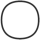 не женатне замужемне женатзамужемженатзамужемженатзамужемженатзамужемженатДети (пол, возраст)Дети (пол, возраст)Дети (пол, возраст)Дети (пол, возраст)Дети (пол, возраст)Дети (пол, возраст)Дети (пол, возраст)Дети (пол, возраст)Дети (пол, возраст)Дети (пол, возраст)Дети (пол, возраст)Дети (пол, возраст)Близкие родственники (мать, отец, братья, сестры):ОбразованиеБлизкие родственники (мать, отец, братья, сестры):ОбразованиеБлизкие родственники (мать, отец, братья, сестры):ОбразованиеБлизкие родственники (мать, отец, братья, сестры):ОбразованиеБлизкие родственники (мать, отец, братья, сестры):ОбразованиеБлизкие родственники (мать, отец, братья, сестры):ОбразованиеБлизкие родственники (мать, отец, братья, сестры):ОбразованиеБлизкие родственники (мать, отец, братья, сестры):ОбразованиеБлизкие родственники (мать, отец, братья, сестры):ОбразованиеБлизкие родственники (мать, отец, братья, сестры):ОбразованиеБлизкие родственники (мать, отец, братья, сестры):ОбразованиеБлизкие родственники (мать, отец, братья, сестры):ОбразованиеБлизкие родственники (мать, отец, братья, сестры):ОбразованиеБлизкие родственники (мать, отец, братья, сестры):ОбразованиеБлизкие родственники (мать, отец, братья, сестры):ОбразованиеБлизкие родственники (мать, отец, братья, сестры):ОбразованиеБлизкие родственники (мать, отец, братья, сестры):ОбразованиеБлизкие родственники (мать, отец, братья, сестры):ОбразованиеБлизкие родственники (мать, отец, братья, сестры):ОбразованиеБлизкие родственники (мать, отец, братья, сестры):ОбразованиеБлизкие родственники (мать, отец, братья, сестры):ОбразованиеПериод (с... по...)Период (с... по...)Учебное заведениеУчебное заведениеУчебное заведениеУчебное заведениеУчебное заведениеУчебное заведениеУчебное заведениеФакультет, специальностьФакультет, специальностьФакультет, специальностьФакультет, специальностьФакультет, специальностьФакультет, специальностьФакультет, специальностьФакультет, специальностьАттестат, дипломАттестат, дипломАттестат, дипломДополнительное образованиеДополнительное образованиеДополнительное образованиеДополнительное образованиеДополнительное образованиеДополнительное образованиеДополнительное образованиеДополнительное образованиеДополнительное образованиеДополнительное образованиеДополнительное образованиеДополнительное образованиеДополнительное образованиеДополнительное образованиеДополнительное образованиеДополнительное образованиеДополнительное образованиеДополнительное образованиеДополнительное образованиеДополнительное образованиеДополнительное образованиеПериод (с... по...)Период (с... по...)Организация / учебное заведение / городОрганизация / учебное заведение / городОрганизация / учебное заведение / городОрганизация / учебное заведение / городОрганизация / учебное заведение / городОрганизация / учебное заведение / городОрганизация / учебное заведение / городТемаТемаТемаТемаТемаТемаТемаСертификат,диплом, лицензияСертификат,диплом, лицензияЗнание языковЗнание языковЗнание языковЗнание языковЗнание языковЗнание языковЗнание языковЗнание языковЗнание языковЗнание языковЗнание языковЗнание языковЗнание языковЗнание языковЗнание языковЗнание языковЗнание языковЗнание языковЗнание языковЗнание языковЗнание языковАбхазскийРусскийРусскийРусскийАнглийскийАнглийскийАнглийскийАнглийскийАнглийский 
Другое (укажите язык) 
Другое (укажите язык) 
Другое (укажите язык) 
Другое (укажите язык) 
Другое (укажите язык) 
Другое (укажите язык) 
Другое (укажите язык) 
Другое (укажите язык) 
Другое (укажите язык) 
Другое (укажите язык) 
Другое (укажите язык) 
Другое (укажите язык)Выполняемая работа с начала трудовой деятельности, начиная с последнего места работыПрофессиональная деятельностьВыполняемая работа с начала трудовой деятельности, начиная с последнего места работыПрофессиональная деятельностьВыполняемая работа с начала трудовой деятельности, начиная с последнего места работыПрофессиональная деятельностьВыполняемая работа с начала трудовой деятельности, начиная с последнего места работыПрофессиональная деятельностьВыполняемая работа с начала трудовой деятельности, начиная с последнего места работыПрофессиональная деятельностьВыполняемая работа с начала трудовой деятельности, начиная с последнего места работыПрофессиональная деятельностьВыполняемая работа с начала трудовой деятельности, начиная с последнего места работыПрофессиональная деятельностьВыполняемая работа с начала трудовой деятельности, начиная с последнего места работыПрофессиональная деятельностьВыполняемая работа с начала трудовой деятельности, начиная с последнего места работыПрофессиональная деятельностьВыполняемая работа с начала трудовой деятельности, начиная с последнего места работыПрофессиональная деятельностьВыполняемая работа с начала трудовой деятельности, начиная с последнего места работыПрофессиональная деятельностьВыполняемая работа с начала трудовой деятельности, начиная с последнего места работыПрофессиональная деятельностьВыполняемая работа с начала трудовой деятельности, начиная с последнего места работыПрофессиональная деятельностьВыполняемая работа с начала трудовой деятельности, начиная с последнего места работыПрофессиональная деятельностьВыполняемая работа с начала трудовой деятельности, начиная с последнего места работыПрофессиональная деятельностьВыполняемая работа с начала трудовой деятельности, начиная с последнего места работыПрофессиональная деятельностьВыполняемая работа с начала трудовой деятельности, начиная с последнего места работыПрофессиональная деятельностьВыполняемая работа с начала трудовой деятельности, начиная с последнего места работыПрофессиональная деятельностьВыполняемая работа с начала трудовой деятельности, начиная с последнего места работыПрофессиональная деятельностьВыполняемая работа с начала трудовой деятельности, начиная с последнего места работыПрофессиональная деятельностьВыполняемая работа с начала трудовой деятельности, начиная с последнего места работыПрофессиональная деятельностьЧто Вас больше всего привлекало в Вашей последней работе?Что Вас больше всего привлекало в Вашей последней работе?Что Вас больше всего привлекало в Вашей последней работе?Что Вас больше всего привлекало в Вашей последней работе?Что Вас больше всего привлекало в Вашей последней работе?Что Вас больше всего привлекало в Вашей последней работе?Что Вас больше всего привлекало в Вашей последней работе?Что Вас больше всего привлекало в Вашей последней работе?Что Вас больше всего привлекало в Вашей последней работе?Что Вас больше всего привлекало в Вашей последней работе?Что Вас больше всего привлекало в Вашей последней работе?Что Вас больше всего привлекало в Вашей последней работе?Что Вас больше всего привлекало в Вашей последней работе?Что Вас больше всего привлекало в Вашей последней работе?Что Вас больше всего привлекало в Вашей последней работе?Что Вас больше всего привлекало в Вашей последней работе?Что Вас больше всего привлекало в Вашей последней работе?Что Вас больше всего привлекало в Вашей последней работе?Что Вас больше всего привлекало в Вашей последней работе?Что Вас больше всего привлекало в Вашей последней работе?Что Вас больше всего привлекало в Вашей последней работе?Укажите Ваши наиболее значимые профессиональные достиженияУкажите Ваши наиболее значимые профессиональные достиженияУкажите Ваши наиболее значимые профессиональные достиженияУкажите Ваши наиболее значимые профессиональные достиженияУкажите Ваши наиболее значимые профессиональные достиженияУкажите Ваши наиболее значимые профессиональные достиженияУкажите Ваши наиболее значимые профессиональные достиженияУкажите Ваши наиболее значимые профессиональные достиженияУкажите Ваши наиболее значимые профессиональные достиженияУкажите Ваши наиболее значимые профессиональные достиженияУкажите Ваши наиболее значимые профессиональные достиженияУкажите Ваши наиболее значимые профессиональные достиженияУкажите Ваши наиболее значимые профессиональные достиженияУкажите Ваши наиболее значимые профессиональные достиженияУкажите Ваши наиболее значимые профессиональные достиженияУкажите Ваши наиболее значимые профессиональные достиженияУкажите Ваши наиболее значимые профессиональные достиженияУкажите Ваши наиболее значимые профессиональные достиженияУкажите Ваши наиболее значимые профессиональные достиженияУкажите Ваши наиболее значимые профессиональные достиженияУкажите Ваши наиболее значимые профессиональные достиженияКакие Ваши профессиональные навыки Вы считаете ключевыми?Какие Ваши профессиональные навыки Вы считаете ключевыми?Какие Ваши профессиональные навыки Вы считаете ключевыми?Какие Ваши профессиональные навыки Вы считаете ключевыми?Какие Ваши профессиональные навыки Вы считаете ключевыми?Какие Ваши профессиональные навыки Вы считаете ключевыми?Какие Ваши профессиональные навыки Вы считаете ключевыми?Какие Ваши профессиональные навыки Вы считаете ключевыми?Какие Ваши профессиональные навыки Вы считаете ключевыми?Какие Ваши профессиональные навыки Вы считаете ключевыми?Какие Ваши профессиональные навыки Вы считаете ключевыми?Какие Ваши профессиональные навыки Вы считаете ключевыми?Какие Ваши профессиональные навыки Вы считаете ключевыми?Какие Ваши профессиональные навыки Вы считаете ключевыми?Какие Ваши профессиональные навыки Вы считаете ключевыми?Какие Ваши профессиональные навыки Вы считаете ключевыми?Какие Ваши профессиональные навыки Вы считаете ключевыми?Какие Ваши профессиональные навыки Вы считаете ключевыми?Какие Ваши профессиональные навыки Вы считаете ключевыми?Какие Ваши профессиональные навыки Вы считаете ключевыми?Какие Ваши профессиональные навыки Вы считаете ключевыми?Что Вам больше всего не нравилось в последней работе?Что Вам больше всего не нравилось в последней работе?Что Вам больше всего не нравилось в последней работе?Что Вам больше всего не нравилось в последней работе?Что Вам больше всего не нравилось в последней работе?Что Вам больше всего не нравилось в последней работе?Что Вам больше всего не нравилось в последней работе?Что Вам больше всего не нравилось в последней работе?Что Вам больше всего не нравилось в последней работе?Что Вам больше всего не нравилось в последней работе?Что Вам больше всего не нравилось в последней работе?Что Вам больше всего не нравилось в последней работе?Что Вам больше всего не нравилось в последней работе?Что Вам больше всего не нравилось в последней работе?Что Вам больше всего не нравилось в последней работе?Что Вам больше всего не нравилось в последней работе?Что Вам больше всего не нравилось в последней работе?Что Вам больше всего не нравилось в последней работе?Что Вам больше всего не нравилось в последней работе?Что Вам больше всего не нравилось в последней работе?Что Вам больше всего не нравилось в последней работе?Почему Вы хотите работать во Всемирном абхазо-абазинском конгрессе?Почему Вы хотите работать во Всемирном абхазо-абазинском конгрессе?Почему Вы хотите работать во Всемирном абхазо-абазинском конгрессе?Почему Вы хотите работать во Всемирном абхазо-абазинском конгрессе?Почему Вы хотите работать во Всемирном абхазо-абазинском конгрессе?Почему Вы хотите работать во Всемирном абхазо-абазинском конгрессе?Почему Вы хотите работать во Всемирном абхазо-абазинском конгрессе?Почему Вы хотите работать во Всемирном абхазо-абазинском конгрессе?Почему Вы хотите работать во Всемирном абхазо-абазинском конгрессе?Почему Вы хотите работать во Всемирном абхазо-абазинском конгрессе?Почему Вы хотите работать во Всемирном абхазо-абазинском конгрессе?Почему Вы хотите работать во Всемирном абхазо-абазинском конгрессе?Почему Вы хотите работать во Всемирном абхазо-абазинском конгрессе?Почему Вы хотите работать во Всемирном абхазо-абазинском конгрессе?Почему Вы хотите работать во Всемирном абхазо-абазинском конгрессе?Почему Вы хотите работать во Всемирном абхазо-абазинском конгрессе?Почему Вы хотите работать во Всемирном абхазо-абазинском конгрессе?Почему Вы хотите работать во Всемирном абхазо-абазинском конгрессе?Почему Вы хотите работать во Всемирном абхазо-абазинском конгрессе?Почему Вы хотите работать во Всемирном абхазо-абазинском конгрессе?Почему Вы хотите работать во Всемирном абхазо-абазинском конгрессе?Как Вы узнали о вакансии?Как Вы узнали о вакансии?Как Вы узнали о вакансии?Как Вы узнали о вакансии?Как Вы узнали о вакансии?Как Вы узнали о вакансии?Как Вы узнали о вакансии?Как Вы узнали о вакансии?Как Вы узнали о вакансии?Как Вы узнали о вакансии?Как Вы узнали о вакансии?Как Вы узнали о вакансии?Как Вы узнали о вакансии?Как Вы узнали о вакансии?Как Вы узнали о вакансии?Как Вы узнали о вакансии?Как Вы узнали о вакансии?Как Вы узнали о вакансии?Как Вы узнали о вакансии?Как Вы узнали о вакансии?Как Вы узнали о вакансии?Какие направления работы Вас привлекают во Всемирном абхазо-абазинском конгрессе?Какие направления работы Вас привлекают во Всемирном абхазо-абазинском конгрессе?Какие направления работы Вас привлекают во Всемирном абхазо-абазинском конгрессе?Какие направления работы Вас привлекают во Всемирном абхазо-абазинском конгрессе?Какие направления работы Вас привлекают во Всемирном абхазо-абазинском конгрессе?Какие направления работы Вас привлекают во Всемирном абхазо-абазинском конгрессе?Какие направления работы Вас привлекают во Всемирном абхазо-абазинском конгрессе?Какие направления работы Вас привлекают во Всемирном абхазо-абазинском конгрессе?Какие направления работы Вас привлекают во Всемирном абхазо-абазинском конгрессе?Какие направления работы Вас привлекают во Всемирном абхазо-абазинском конгрессе?Какие направления работы Вас привлекают во Всемирном абхазо-абазинском конгрессе?Какие направления работы Вас привлекают во Всемирном абхазо-абазинском конгрессе?Какие направления работы Вас привлекают во Всемирном абхазо-абазинском конгрессе?Какие направления работы Вас привлекают во Всемирном абхазо-абазинском конгрессе?Какие направления работы Вас привлекают во Всемирном абхазо-абазинском конгрессе?Какие направления работы Вас привлекают во Всемирном абхазо-абазинском конгрессе?Какие направления работы Вас привлекают во Всемирном абхазо-абазинском конгрессе?Какие направления работы Вас привлекают во Всемирном абхазо-абазинском конгрессе?Какие направления работы Вас привлекают во Всемирном абхазо-абазинском конгрессе?Какие направления работы Вас привлекают во Всемирном абхазо-абазинском конгрессе?Какие направления работы Вас привлекают во Всемирном абхазо-абазинском конгрессе?Когда Вы можете приступить к работе? (дд/мм/гг)Когда Вы можете приступить к работе? (дд/мм/гг)Когда Вы можете приступить к работе? (дд/мм/гг)Когда Вы можете приступить к работе? (дд/мм/гг)Когда Вы можете приступить к работе? (дд/мм/гг)Когда Вы можете приступить к работе? (дд/мм/гг)Когда Вы можете приступить к работе? (дд/мм/гг)Когда Вы можете приступить к работе? (дд/мм/гг)Когда Вы можете приступить к работе? (дд/мм/гг)Когда Вы можете приступить к работе? (дд/мм/гг)Когда Вы можете приступить к работе? (дд/мм/гг)Когда Вы можете приступить к работе? (дд/мм/гг)Когда Вы можете приступить к работе? (дд/мм/гг)Когда Вы можете приступить к работе? (дд/мм/гг)Когда Вы можете приступить к работе? (дд/мм/гг)Когда Вы можете приступить к работе? (дд/мм/гг)Когда Вы можете приступить к работе? (дд/мм/гг)Когда Вы можете приступить к работе? (дд/мм/гг)Когда Вы можете приступить к работе? (дд/мм/гг)Когда Вы можете приступить к работе? (дд/мм/гг)Когда Вы можете приступить к работе? (дд/мм/гг)На какой размер оплаты труда Вы рассчитываете?На какой размер оплаты труда Вы рассчитываете?На какой размер оплаты труда Вы рассчитываете?На какой размер оплаты труда Вы рассчитываете?На какой размер оплаты труда Вы рассчитываете?На какой размер оплаты труда Вы рассчитываете?На какой размер оплаты труда Вы рассчитываете?На какой размер оплаты труда Вы рассчитываете?На какой размер оплаты труда Вы рассчитываете?На какой размер оплаты труда Вы рассчитываете?На какой размер оплаты труда Вы рассчитываете?На какой размер оплаты труда Вы рассчитываете?На какой размер оплаты труда Вы рассчитываете?На какой размер оплаты труда Вы рассчитываете?На какой размер оплаты труда Вы рассчитываете?На какой размер оплаты труда Вы рассчитываете?На какой размер оплаты труда Вы рассчитываете?На какой размер оплаты труда Вы рассчитываете?На какой размер оплаты труда Вы рассчитываете?На какой размер оплаты труда Вы рассчитываете?На какой размер оплаты труда Вы рассчитываете?Ваши рекомендатели:Ваши рекомендатели:Ваши рекомендатели:Ваши рекомендатели:Ваши рекомендатели:Ваши рекомендатели:Ваши рекомендатели:Ваши рекомендатели:Ваши рекомендатели:Ваши рекомендатели:Ваши рекомендатели:Ваши рекомендатели:Ваши рекомендатели:Ваши рекомендатели:Ваши рекомендатели:Ваши рекомендатели:Ваши рекомендатели:Ваши рекомендатели:Ваши рекомендатели:Ваши рекомендатели:Ваши рекомендатели:ФИО (полностью)ФИО (полностью)ФИО (полностью)ФИО (полностью)ДолжностьДолжностьДолжностьДолжностьДолжностьДолжностьДолжностьКонтактный телефонКонтактный телефонКонтактный телефонКонтактный телефонКонтактный телефонКонтактный телефонКонтактный телефонКонтактный телефонПожалуйста, ответьте еще на несколько вопросов о себеПожалуйста, ответьте еще на несколько вопросов о себеПожалуйста, ответьте еще на несколько вопросов о себеПожалуйста, ответьте еще на несколько вопросов о себеПожалуйста, ответьте еще на несколько вопросов о себеПожалуйста, ответьте еще на несколько вопросов о себеПожалуйста, ответьте еще на несколько вопросов о себеПожалуйста, ответьте еще на несколько вопросов о себеПожалуйста, ответьте еще на несколько вопросов о себеПожалуйста, ответьте еще на несколько вопросов о себеПожалуйста, ответьте еще на несколько вопросов о себеПожалуйста, ответьте еще на несколько вопросов о себеПожалуйста, ответьте еще на несколько вопросов о себеПожалуйста, ответьте еще на несколько вопросов о себеПожалуйста, ответьте еще на несколько вопросов о себеПожалуйста, ответьте еще на несколько вопросов о себеПожалуйста, ответьте еще на несколько вопросов о себеПожалуйста, ответьте еще на несколько вопросов о себеПожалуйста, ответьте еще на несколько вопросов о себеПожалуйста, ответьте еще на несколько вопросов о себеПожалуйста, ответьте еще на несколько вопросов о себеВаши жизненные цели на ближайшие 5 лет?Ваши жизненные цели на ближайшие 5 лет?Ваши жизненные цели на ближайшие 5 лет?Ваши жизненные цели на ближайшие 5 лет?Ваши жизненные цели на ближайшие 5 лет?Ваши жизненные цели на ближайшие 5 лет?Ваши жизненные цели на ближайшие 5 лет?Ваши жизненные цели на ближайшие 5 лет?Ваши жизненные цели на ближайшие 5 лет?Ваши жизненные цели на ближайшие 5 лет?Ваши жизненные цели на ближайшие 5 лет?Ваши жизненные цели на ближайшие 5 лет?Ваши жизненные цели на ближайшие 5 лет?Ваши жизненные цели на ближайшие 5 лет?Ваши жизненные цели на ближайшие 5 лет?Ваши жизненные цели на ближайшие 5 лет?Ваши жизненные цели на ближайшие 5 лет?Ваши жизненные цели на ближайшие 5 лет?Ваши жизненные цели на ближайшие 5 лет?Ваши жизненные цели на ближайшие 5 лет?Ваши жизненные цели на ближайшие 5 лет?Как Вы определяете для себя успех?Как Вы определяете для себя успех?Как Вы определяете для себя успех?Как Вы определяете для себя успех?Как Вы определяете для себя успех?Как Вы определяете для себя успех?Как Вы определяете для себя успех?Как Вы определяете для себя успех?Как Вы определяете для себя успех?Как Вы определяете для себя успех?Как Вы определяете для себя успех?Как Вы определяете для себя успех?Как Вы определяете для себя успех?Как Вы определяете для себя успех?Как Вы определяете для себя успех?Как Вы определяете для себя успех?Как Вы определяете для себя успех?Как Вы определяете для себя успех?Как Вы определяете для себя успех?Как Вы определяете для себя успех?Как Вы определяете для себя успех?Ваши сильные стороны:Ваши сильные стороны:Ваши сильные стороны:Ваши сильные стороны:Ваши сильные стороны:Ваши сильные стороны:Ваши сильные стороны:Ваши сильные стороны:Ваши сильные стороны:Ваши сильные стороны:Ваши сильные стороны:Ваши сильные стороны:Ваши сильные стороны:Ваши сильные стороны:Ваши сильные стороны:Ваши сильные стороны:Ваши сильные стороны:Ваши сильные стороны:Ваши сильные стороны:Ваши сильные стороны:Ваши сильные стороны:Ваши слабые стороны:Ваши слабые стороны:Ваши слабые стороны:Ваши слабые стороны:Ваши слабые стороны:Ваши слабые стороны:Ваши слабые стороны:Ваши слабые стороны:Ваши слабые стороны:Ваши слабые стороны:Ваши слабые стороны:Ваши слабые стороны:Ваши слабые стороны:Ваши слабые стороны:Ваши слабые стороны:Ваши слабые стороны:Ваши слабые стороны:Ваши слабые стороны:Ваши слабые стороны:Ваши слабые стороны:Ваши слабые стороны:Ваши увлечения:Ваши увлечения:Ваши увлечения:Ваши увлечения:Ваши увлечения:Ваши увлечения:Ваши увлечения:Ваши увлечения:Ваши увлечения:Ваши увлечения:Ваши увлечения:Ваши увлечения:Ваши увлечения:Ваши увлечения:Ваши увлечения:Ваши увлечения:Ваши увлечения:Ваши увлечения:Ваши увлечения:Ваши увлечения:Ваши увлечения: Чему Вы планируете научиться в ближайший год? Чему Вы планируете научиться в ближайший год? Чему Вы планируете научиться в ближайший год? Чему Вы планируете научиться в ближайший год? Чему Вы планируете научиться в ближайший год? Чему Вы планируете научиться в ближайший год? Чему Вы планируете научиться в ближайший год? Чему Вы планируете научиться в ближайший год? Чему Вы планируете научиться в ближайший год? Чему Вы планируете научиться в ближайший год? Чему Вы планируете научиться в ближайший год? Чему Вы планируете научиться в ближайший год? Чему Вы планируете научиться в ближайший год? Чему Вы планируете научиться в ближайший год? Чему Вы планируете научиться в ближайший год? Чему Вы планируете научиться в ближайший год? Чему Вы планируете научиться в ближайший год? Чему Вы планируете научиться в ближайший год? Чему Вы планируете научиться в ближайший год? Чему Вы планируете научиться в ближайший год? Чему Вы планируете научиться в ближайший год?Чему Вы планируете научиться в ближайшие 3 года?Чему Вы планируете научиться в ближайшие 3 года?Чему Вы планируете научиться в ближайшие 3 года?Чему Вы планируете научиться в ближайшие 3 года?Чему Вы планируете научиться в ближайшие 3 года?Чему Вы планируете научиться в ближайшие 3 года?Чему Вы планируете научиться в ближайшие 3 года?Чему Вы планируете научиться в ближайшие 3 года?Чему Вы планируете научиться в ближайшие 3 года?Чему Вы планируете научиться в ближайшие 3 года?Чему Вы планируете научиться в ближайшие 3 года?Чему Вы планируете научиться в ближайшие 3 года?Чему Вы планируете научиться в ближайшие 3 года?Чему Вы планируете научиться в ближайшие 3 года?Чему Вы планируете научиться в ближайшие 3 года?Чему Вы планируете научиться в ближайшие 3 года?Чему Вы планируете научиться в ближайшие 3 года?Чему Вы планируете научиться в ближайшие 3 года?Чему Вы планируете научиться в ближайшие 3 года?Чему Вы планируете научиться в ближайшие 3 года?Чему Вы планируете научиться в ближайшие 3 года?Вы можете сообщить любую другую информацию о себе, которую считаете нужной:Вы можете сообщить любую другую информацию о себе, которую считаете нужной:Вы можете сообщить любую другую информацию о себе, которую считаете нужной:Вы можете сообщить любую другую информацию о себе, которую считаете нужной:Вы можете сообщить любую другую информацию о себе, которую считаете нужной:Вы можете сообщить любую другую информацию о себе, которую считаете нужной:Вы можете сообщить любую другую информацию о себе, которую считаете нужной:Вы можете сообщить любую другую информацию о себе, которую считаете нужной:Вы можете сообщить любую другую информацию о себе, которую считаете нужной:Вы можете сообщить любую другую информацию о себе, которую считаете нужной:Вы можете сообщить любую другую информацию о себе, которую считаете нужной:Вы можете сообщить любую другую информацию о себе, которую считаете нужной:Вы можете сообщить любую другую информацию о себе, которую считаете нужной:Вы можете сообщить любую другую информацию о себе, которую считаете нужной:Вы можете сообщить любую другую информацию о себе, которую считаете нужной:Вы можете сообщить любую другую информацию о себе, которую считаете нужной:Вы можете сообщить любую другую информацию о себе, которую считаете нужной:Вы можете сообщить любую другую информацию о себе, которую считаете нужной:Вы можете сообщить любую другую информацию о себе, которую считаете нужной:Вы можете сообщить любую другую информацию о себе, которую считаете нужной:Вы можете сообщить любую другую информацию о себе, которую считаете нужной:Я подтверждаю достоверность изложенной выше информации. Все сведения, изложенные в анкете, предоставлены мной добровольно. Против проверки и обработки моих персональных данных в установленном законом порядке не возражаю.Я подтверждаю достоверность изложенной выше информации. Все сведения, изложенные в анкете, предоставлены мной добровольно. Против проверки и обработки моих персональных данных в установленном законом порядке не возражаю.Я подтверждаю достоверность изложенной выше информации. Все сведения, изложенные в анкете, предоставлены мной добровольно. Против проверки и обработки моих персональных данных в установленном законом порядке не возражаю.Я подтверждаю достоверность изложенной выше информации. Все сведения, изложенные в анкете, предоставлены мной добровольно. Против проверки и обработки моих персональных данных в установленном законом порядке не возражаю.Я подтверждаю достоверность изложенной выше информации. Все сведения, изложенные в анкете, предоставлены мной добровольно. Против проверки и обработки моих персональных данных в установленном законом порядке не возражаю.Я подтверждаю достоверность изложенной выше информации. Все сведения, изложенные в анкете, предоставлены мной добровольно. Против проверки и обработки моих персональных данных в установленном законом порядке не возражаю.Я подтверждаю достоверность изложенной выше информации. Все сведения, изложенные в анкете, предоставлены мной добровольно. Против проверки и обработки моих персональных данных в установленном законом порядке не возражаю.Я подтверждаю достоверность изложенной выше информации. Все сведения, изложенные в анкете, предоставлены мной добровольно. Против проверки и обработки моих персональных данных в установленном законом порядке не возражаю.Я подтверждаю достоверность изложенной выше информации. Все сведения, изложенные в анкете, предоставлены мной добровольно. Против проверки и обработки моих персональных данных в установленном законом порядке не возражаю.Я подтверждаю достоверность изложенной выше информации. Все сведения, изложенные в анкете, предоставлены мной добровольно. Против проверки и обработки моих персональных данных в установленном законом порядке не возражаю.Я подтверждаю достоверность изложенной выше информации. Все сведения, изложенные в анкете, предоставлены мной добровольно. Против проверки и обработки моих персональных данных в установленном законом порядке не возражаю.Я подтверждаю достоверность изложенной выше информации. Все сведения, изложенные в анкете, предоставлены мной добровольно. Против проверки и обработки моих персональных данных в установленном законом порядке не возражаю.Личная подписьЛичная подписьЛичная подписьЛичная подписьЛичная подписьЛичная подписьЛичная подписьЛичная подписьЛичная подписьЛичная подписьЛичная подписьЛичная подпись///////Подпись сотрудникаПодпись сотрудникаПодпись сотрудникаПодпись сотрудникаПодпись сотрудникаПодпись сотрудникаПодпись сотрудникаПодпись сотрудникаПодпись сотрудникаПодпись сотрудникаПодпись сотрудникаПодпись сотрудника///////